KATA PENGANTAR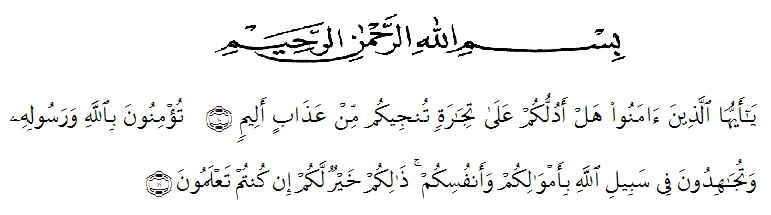 Artinya:“Hai orang-orang yang beriman, sukakah kamu aku tunjukkan suatu pernigaan yang dapat menyelamatkan mu dari azab yang pedih?10. (Yaitu) kamu berikan kepada Allah dan RasulNya dan berjihad di jalan Allah dengan harta dan jiwamu. Itulah yang lebih baik bagimu, jika kamu mengetahuinya11.” (QS. Ash-Shaff : 10-11)	Dengan memanjatkan puji syukur atas kehadirat ALLAH SWT, karena hanya dengan rahmat, karunia dan ridhonya, sehingga peneliti dapat menyelesaikan proposal penelitian ini dalam waktu yang telah ditentukan. Proposal penelitian yang ditulis berjudul ”Pengaruh Kualitas Pelayanan Terhadap Kepuasan Masyarakat Desa Pada Kantor Kepala Desa Pematang Kuing Kecamatan Sei Suka Kabupaten Batu Bara”. Penelitian ini bertujuan untuk mengetahui seberapa besar pengaruh kualitas pelayanan terhadap kepuasan masyarakat. Dalam penyusunan proposal ini, penulis mengalami beberapa kendala. Kendala tersebut dapat diatasi berkat adanya bantuan dan bimbingan dari berbagai pihak. Oleh karena itu, pada bagian ini penulis ingin menyampaikan terima kasih yang sebesar-besarnya kepada:Bapak Dr. KRT Hardi Mulyono K Surbakti, selaku Rektor Universitas Muslim Nusantara Al-Washliyah.Ibu Shita Tiara, SE., Ak., M.Si selaku Dekan Fakultas Ekonomi Universitas Muslim Nusantara Al-Washliyah.Bapak Mutawaqil Billah Tumanggor, SE, MM selaku Ketua Program Studi Manajemen di Universitas Muslim Nusantara Al-Washliyah.Bapak Mhd. Dani Habra, SE.,M.MA selaku Dosen Pembimbing I yang memberikan arahan dan bimbingan dalam menyelesaikan skripsi ini.Ibu Suhaila Husna Samosir,SE,MM selaku Dosen Pembimbing II yang bersedia meluangkan waktu dan memberikan arahan dan bimbingannya dalam menyelesaikan skripsi ini. Secara khusus penulis ingin mengucapkan terima kasih kepada Ayahanda dan Ibunda saya tercinta, serta kepada kedua adik saya yang terkasih dan sayang Nurul Faizza dan Mhd. Rafiq Al Bukhori yang sabar dan senantiasa memberikan doa dengan penuh keihklasan dan semangat kepada peneliti selama kuliah hingga penyelesaian skripsi ini “I love you”.Bapak Chairil Anwar selaku Kepala Desa, Desa Pematang Kuing yang telah memberi izin peneliti untuk melakukan penelitian.Seluruh Dosen Pengajar dan seluruh staff pegawai Fakultas Ekonomi Program Studi Manajemen Universitas Muslim Nusantara atas ilmu dan bantuan yang diberikan selama penulis mengikuti perkuliahan.Terkhusus saya ucapkan terimakasih kepada yang tersayang Hardi Pranata yang tidak henti-hentinya memberikan bantuan dan semangat untuk penulis dalam penyelesaian skripsi ini.Terima kasih kepada sahabat – sahabat terbaikku Mayang Sari Mustika Ratu, Risky Iskandar, Dewi Kartika Lestari, Dian Chairani, Evi Sahara, Adistya Suci Pradina serta teman-teman seperjuangan yang telah banyak memberikan bantuan, dorongan, masukan serta motivasi sehingga skripsi ini dapat terselesaikan.Terimakasih pula kepada senior dan junior saya di UKM SENI UMN ALWASHLIYAH, yang tidak bisa saya sebutkan satu persatu, terimakasih atas segala motivasi dan semangatnya. Medan, 2020 Peneliti,                                                               		SITI NUR ELIZANPM : 163114294 DAFTAR ISIKATA PENGANTAR		iDAFTAR ISI	   	ivDAFTAR TABEL	   	viiiBAB I 	PENDAHULUAN	1.1.	Latar Belakang Masalah		1	1.2.	Identifikasi Masalah		3	1.3.	Batasan Masalah		3	1.4.	Rumusan Masalah		4	1.5.	Tujuan Penelitian		4	1.6.	Manfaat Penelitian		5	1.7.	Asumsi/Anggapan Dasar		5	BAB II 	TINJAUAN PUSTAKA	2.1. 	Kualitas Pelayanan		10		2.1.1.	Definisi Kualitas Pelayanan		10		2.1.2.	Kriteria dan Catra Mengukur Kualitas Pelayanan		11	2.1.3. 	Dimensi Kualitas Pelayanan		13	2.1.4. 	Strategi Meningkatkan Kualitas Pelayanan		16	2.1.5. 	Tujuan Kualitas Pelayanan		192.1.6. 	Indikator Kualitas Pelayanan		21                   2.2. Kepuasan Masyarakat		222.2.1.	Definisi Kepuasan Masyarakat		222.2.2. 	Tingkat Kepuasan Masyarakat		232.2.3.	Faktor-Faktor Yang Mempengaruhi TingkatKepuasan Masyarakat		242.2.4. 	Metode Pengukuran Kepuasan Masyarakat		252.2.5.	Indikator Kepuasan Masyarakat		262.3. Penelitian Terdahulu		272.4. Kerangka Konseptual		282.5. Hipotesis.................................................................................	30BAB III	METODE PENELITIAN3.1.	Desain Penelitian		313.2.	Tempat dan Waktu Penelitian		31	3.2.1.	Tempat Penelitian		31	3.2.2.	Waktu Penelitian		313.3.	Populasi dan Sampel		333.3.1. 	Populasi		333.3.2. 	Sampel		333.4.	Variabel dan Indikator Penelitian		363.4.1.	Variabel Penelitian		363.4.2 .	Indikator Penelitian		36	3.5.	Definisi Operasional Variabel		37	3.6.	Sumber Data 		383.6.1.	Data Primer		393.6.2.	Data Sekunder		39	3.7. Instrumen Penelitian ..............................................................		39	3.8.	Teknik Pengumpulan Data		403.8.1.	Teknik Wawancara		403.8.2.	Teknik Dokumen		403.8.3.	Teknik Kuisioner (Angket)		403.9.	Skala Pengukuran Variabel		40	3.10. Uji Instrumen Penelitian		41		3.10.1. Uji Validitas		413.10.2.	Uji Reabilitas		423.11. Teknik Analisis Data		423.11.1. Analisis Deskriptif		433.11.2. Analisis Kuantitatif		433.11.3. Analisis Regresi Linier Sederhana		433.12. Uji Hipotesis		44	3.12.1. Uji t (Parsial)		44	3.12.2. Uji Determinasi 		45BAB IV	HASIL PENELITIAN DAN PEMBAHASAN	4.1 Gambaran Umum Desa Pematang Kuing		46		4.1.1 Sejarah Desa Pematang Kuing		46		4.1.2. Arah Kebijakan Pembangunan Desa		47		4.1.3  Tugas Pokok dan Fungsi		48	4.2 Logo, Visi dan Misi Desa		51		4.2.1. Logo 		51			4.2.2. Visi Desa		51		4.2.3. Misi Desa		51	4.3 Struktur Organisasi		52	4.4 Pembahasan Hasil Penelitian		54		4.4.1. Deskripsi Karakteristik Responden	 54		4.4.2. Deskripsi Jawaban Responden		55		4.4.3. Uji Instrument Penelitian		67		4.4.4. Analisis Data Penelitian		69		4.4.5. Pembahasan		75BAB V	KESIMPULAN DAN SARAN	5.1 Kesimpulan		78	5.2 Saran			79DAFTAR PUSTAKA			80LAMPIRAN		82DAFTAR TABELTabel 2.1 Penelitian Menrut Para Ahli		27Tabel 3.1 Jadwal Kegiatan Penelitian		32Tabel 3.2 Jumlah Masyarakat Desa Pematang Kuing		33Tabel 3.3 Defenisi Operasional Variabel		38Tabel 3.4 Alternatif Jawaban Responden		41Tabel 4.1 Identitas Responden Berdasarkan Jenis Kelamin 	54Tabel 4.2 Identitas Responden Berdasarkan Usia	55Tabel 4.3 Pernyataan 1 (variabel X)	55Tabel 4.4 Pernyataan 2	56Tabel 4.5 Pernyataan 3	57Tabel 4.6 Pernyataan 4	57Tabel 4.7 Pernyataan 5	58Tabel 4.8 Pernyataan 6	58Tabel 4.9 Pernyataan 7	59Tabel 4.10 Pernyataan 8	59Tabel 4.11 Pernyataan 9	60 Tabel 4.12 Pernyataan 10	61Tabel 4.13 Pernyataan 1 (variabel Y)	61Tabel 4.14 Pernyataan 2	62Tabel 4.15 Pernyataan 3	62Tabel 4.16 Pernyataan 4	63Tabel 4.17 Pernyataan 5	64Tabel 4.18 Pernyataan 6	64Tabel 4.19 Pernyataan 7	65Tabel 4.20 Pernyataan 8	66Tabel 4.21 Pernyataan 9	66Tabel 4.22 Pernyataan 10	67Tabel 4.23 Uji Validitas Variabel X	68Tabel 4.24 Uji Reliabilitas Variabel X dan Variabel Y  	69Tabel 4.25 Uji Korelasi Product Moment	71Tabel 4.26 Interprestasi Koefisien Korelasi	72Tabel 4.27 Uji Regresi Linier Sederhana 	72Tabel 4.28 Uji t 	74Tabel 4.29 Uji Determinasi 	76	DAFTAR GAMBARGambar 4.1 Logo Kabupaten Batu Bara	 51Gambar 4.2 Struktur Organisasi 	 53